09.11.2019. для докторантов первого курса прошла дискуссия по курсу «Экономическая интеграция и проблемы глоболизации» асоц. проф. О.А. Павук.
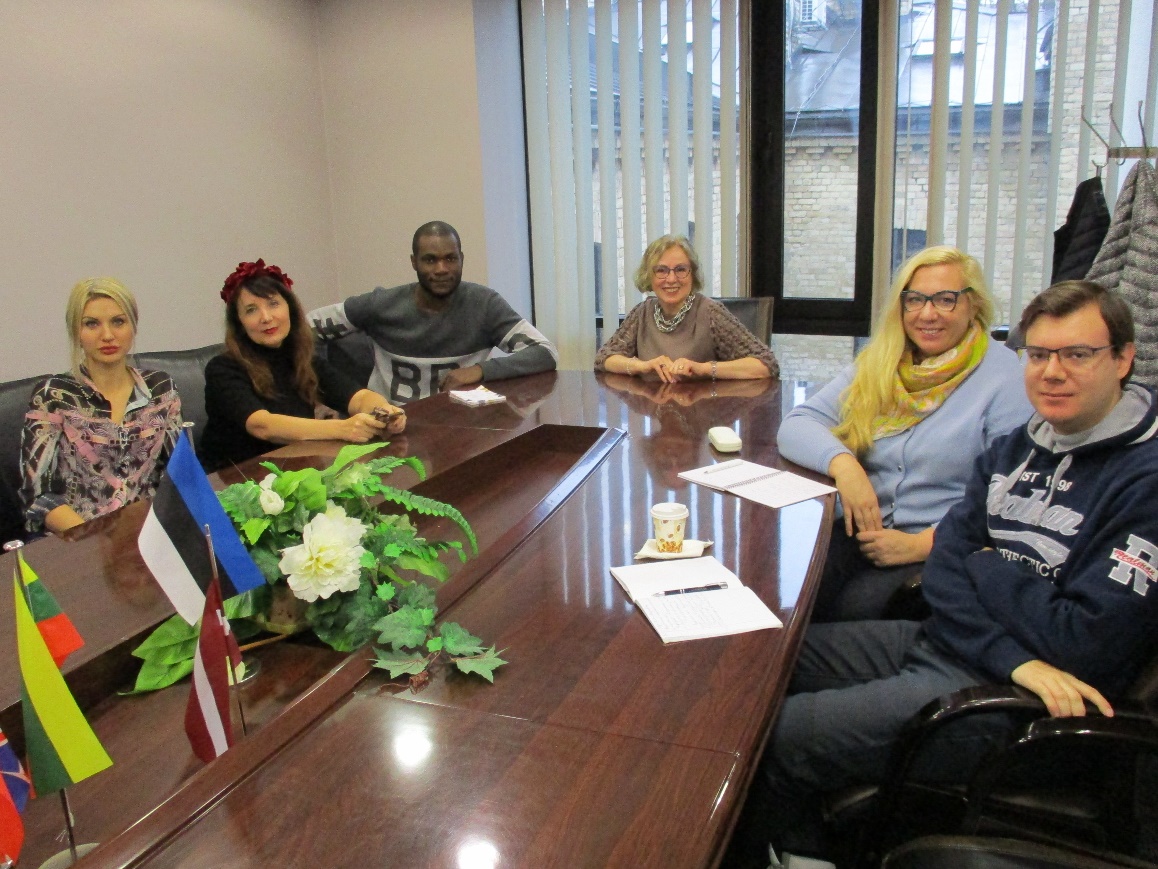 